2020-21 UAC MembersAgenda:Arrivals and pre-meeting review of the Minutes (3:00 – 3:05). 
    Meeting called to order at 3:05 p.m.Approval of minutes from 10/5/2020 (attachment)Include nature of task force – PlouffMotion to accept as amended: Report from the ChairChanges to charges approved by ECS on behalf of UAS – for suspending assessment reporting to Fall and Winter approved by ECS and memo sent to university.Graduate program meeting, clarification of reporting expectations for this yearTraining video, comments welcome https://gvsu.hosted.panopto.com/Panopto/Pages/Viewer.aspx?id=c8b6dd00-1cae-4a3e-afe2-ac5401487a0cReport from the Provost’s OfficeABET is on campus reviewing Computer Information Systems programPlouff met with ABET representative concering c) Putting together a steering team of chairs/co-chairs for planning. Schaub, Winter, Bivens. Five faculty will serve on the steering committee, as well. Grad association and PSS will send representatives. Will meet in next week or two.New businessTraining Video OK? Thanks to Chris, Taylor and Greg W for input on revisionsVideo seems to cover main points and folks are in agreement that it turned out well.Recommendations for the Self-Study Example (attachment). Any further revisions?Not trivial to have hotlinks in GVAdvance – there will be separate documentsSuggested that examples be provided to work as a framework or guideline that can be used if helpful. CHM could draft one piece of the report as an example. Give more room for where next steps might come from. Need not only build off of earlier strategic plan objectives. Allow for new plans that do not depend upon earlier plan. Decide how UAC will review and provide feedback on Self Study reports; what role is most beneficial? (Suggest discussing this in Winter, 2021)Agreement to give more time to small groups and discuss this in the Winter. Discuss whether UAC will continue to review Strategic Plans and/or review SP Reporting Updates in the future; will require change to committee responsibilities, as per Faculty Handbook. (Suggest discussing this in Winter, 2021)Adjourn to small groups Motion at 3:27 p.m. Moved and seconded.Team Assignments (Final)`1`University Assessment CommitteeMeeting Date: Oct. 19, 2020Time:   3:00 p.m. – 5:00 p.m.Room:  Zoom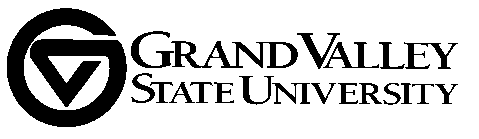 Brooks College of Interdisciplinary Studies (1)
   Peter Wampler, Honors (20-23)College of Community & Public Service (2)
   Scott Berlin, School of Social Work (18-21)
   Christine Yalda, School of Criminal Justice (18-20)College of Education (2)
   Wei Gu, Teaching & Learning (18-21)
   Greg Warsen, Ed. Lead. & Counseling (19-22)College of Health Professions (2)
   Denise Ludwig, Communication Sciences (19-22)
   Libby MacQuillan, Allied Health Sciences (18-21)College of Liberal Arts and Sciences (11)
   Richard Besel, Communications (20-23)
   Jon Hasenbank, Mathematics (19-22)
   Julie Henderleiter, Chemistry (18-21) chair
   Mike Henshaw, Biology (19-22)
   David Laughlin, Movement Science (20-23)
   Keith Oliver, Physics (20-23)
   Zsuzsanna Palmer, Writing (21-23)
   Janel Pettes Guikema, Modern Lang & Lit (20-22)
   Carolyn Shapiro-Shapin, History (20-23) recording
   Al Sheffield; Music, Theatre, and Dance (19-22)
   Fang (Faye) Yang, Communications (18-21)
   (bold, in attendance; italics, notified absence)Kirkhof College of Nursing (1)
   Sue Harrington, College of Nursing (18-21)Padnos College of Engineering and Computing (2)
   Greg Schymik, Computing & Info Systems (19-22)
   Sung-Hwan Joo, School of Engineering (20-23)Seidman College of Business (2)
   Anne Sergeant, School of Accounting (18-21)
   Unfilled SCB seatService Unit Representatives (6)
   Colleen Lindsay-Bailey, Housing & Res. Life (20-23)   Colin DeKuiper, PCEC Advising (20-21)   Breeann Gorham, CCHP Advising (20-21)
   Susan Mendoza, OURS (18-21)
   Betty Schaner, Assistant Dean, CLAS (19-22)
   Kate Stoetzner, Padnos International Center (19-22)University Libraries Representative (1)
   Scarlet Galvan, University Libraries (20-23)Student Senate Representatives (2) (1-year terms)
   Undergraduate: TBD
   Graduate: TBDEx Officio (Office of the Provost): 
   Chris Plouff, AVP for SPAA
   Taylor Boyd, SPAA Assessment Specialist
   Anca Enache, Graduate AssistantTeam 0Team 1Team 2Team 3Team 4Team 5Team 6Julie Henderleiter-CLAS-CHM
Susan Mendoza-OURSChristine Yalda-CCPS-CJSung Hwan Joo-PCEC-EGRAnne Sergeant-SCB-ACCTAl Sheffield-CLAS-MTDPeter Wampler-BCOIS-HONScott Berlin-CCPS-SOCRichard Besel-CLAS-COMCarolyn Shapiro-Shapin-CLAS-HSTGreg Warsen - COE-EDLDavid Laughlin-CLAS-MVTDenise Ludwig-CHP-CSCIKeith Oliver-CLAS-PHYGreg Schymik-PCEC-CISScarlet Galvan-ULJon Hasenbank-CLAS-MTHMike Henshaw-CLAS-BIOFang (Faye) Yang-CLAS-COMWei Gu-COE-EDIJanel Pettes Guikema-CLAS-MLL Sue Harrington-KCN-NURLibby MacQuillan-CHP-AHSZsuzsanna Palmer – CLAS-WRTColleen Bailey-HousingColin DeKuiper- PCEC Anca Enache- Grad. Assist.Breeann Gorham - 
AdvisingBetty Schaner-CLAS-ADKate Stoetzner-PIC